Finance ManagerManchester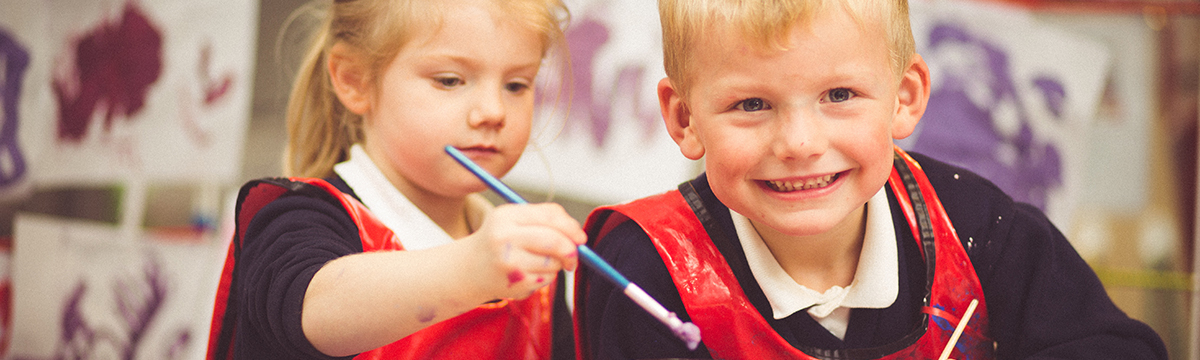 Co-op Academies Trust aims to provide an outstanding education for all our learners, founded on co-operative values, at the heart of the community.  It is responsible for nine academies in Leeds, Manchester and Stoke-on-Trent with the Co-op acting as the sponsor. There is the likelihood of significant further growth in the near future.Based at our sponsor’s headquarters in central Manchester this is an exciting opportunity for someone with strong financial and technical experience to effectively manage the central Trust’s financial resources and provide technical advice and expertise on financial and commercial matters to the senior management team and academy governing bodies. In addition the successful applicant will co-ordinate and manage relationships with the Trust’s payroll and pensions providers. As well as having the appropriate finance qualification you will have excellent leadership, communication and interpersonal skills. In addition you will have excellent organisational skills and will be able to build strong working relationships with, and influence the work of others, where there is no supervisory / management relationship.  You will also be flexible, self-motivated & resilient.For more information about the Trust, please visit our website coopacademies.co.ukThis post is subject to an enhanced DBS check.  We value variety and individual differences, and aim to create a culture, environment and practices at all levels which encompass acceptance, respect and inclusion. All our colleagues are expected to demonstrate a commitment to Co-operative values and principles. Finance Manager (or Controller)Salary - £45k  - £52k (Permanent and full time)Salary - £45k  - £52k (Permanent and full time)Salary - £45k  - £52k (Permanent and full time)PURPOSE OF ROLETo support the Trust’s Finance and Resources Director and ensure the Trust’s finances are managed efficiently, ethically, professionally, with integrity and conforming to all internal and external regulatory requirements and in a sustainable sound manner.  To be the catalyst for driving efficiencies across all areas of Trust both centrally and with each of the Trust’s Academies.  To be responsible for the coordination of all financial and management reporting across the Trust (including the financial consolidations) and report in a timely basis. Line Manager | Finance and Resources Director (F&RD)PURPOSE OF ROLETo support the Trust’s Finance and Resources Director and ensure the Trust’s finances are managed efficiently, ethically, professionally, with integrity and conforming to all internal and external regulatory requirements and in a sustainable sound manner.  To be the catalyst for driving efficiencies across all areas of Trust both centrally and with each of the Trust’s Academies.  To be responsible for the coordination of all financial and management reporting across the Trust (including the financial consolidations) and report in a timely basis. Line Manager | Finance and Resources Director (F&RD)PURPOSE OF ROLETo support the Trust’s Finance and Resources Director and ensure the Trust’s finances are managed efficiently, ethically, professionally, with integrity and conforming to all internal and external regulatory requirements and in a sustainable sound manner.  To be the catalyst for driving efficiencies across all areas of Trust both centrally and with each of the Trust’s Academies.  To be responsible for the coordination of all financial and management reporting across the Trust (including the financial consolidations) and report in a timely basis. Line Manager | Finance and Resources Director (F&RD)PURPOSE OF ROLETo support the Trust’s Finance and Resources Director and ensure the Trust’s finances are managed efficiently, ethically, professionally, with integrity and conforming to all internal and external regulatory requirements and in a sustainable sound manner.  To be the catalyst for driving efficiencies across all areas of Trust both centrally and with each of the Trust’s Academies.  To be responsible for the coordination of all financial and management reporting across the Trust (including the financial consolidations) and report in a timely basis. Line Manager | Finance and Resources Director (F&RD)KEY ACCOUNTABILITIES (and specific duties/ responsibilities)	As key member of the finance team supporting the F&RD and members of the senior management teamBe a significant member of the finance team and contribute to the Trust decision making process; Lead on financial planning, management reporting and budgetary control;Support the F&RD in being accountable for the effective management of the central Trust’s financial resources and the provision of technical advice and expertise on financial and commercial matters to the senior management team and local governing bodies; Actively seek out and recommend improvements to processes within the wider Trust’s finance team;Be an active and supportive member of the Trust’s finance team;Adhere to the Trust’s policies and procedures as set out in any documentation available to staff, andWork within the Co-operative Academies Trust health and safety policy to ensure a safe working environment for staff, learners and those coming into contact with the academies.Growth & development of the Trust To support the F&RD in appraising opportunities to expand the number of academies within the Trust & to make recommendations as to the suitability of such opportunities; andSupport the F&RD in evaluating the financial implications of potential incoming academies and where appropriate, successfully incorporate them into the trust.Financial planning, management & reportingUndertake financial planning and monitoring of finances across the Trust in line with best practice;Ensure prompt and timely preparation of regular management accounts, and analysis of variances with budgets, prepare regular budget reforecasts (in-line with agreed policies) and reporting thereon to the F&RD, senior management team and  where appropriate local governing bodies;Management of the Trusts tax and VAT liabilities (responsible for the preparation of regular  tax/ VAT returns);Contribute to the development of CAT’s financial policies, procedures and systems;Ensure that the annual accounts are properly presented and adequately supported by the underlying books and records of the central Trust ;Along with finance colleagues ensure all ESFA requirements are met within the timetable set out in EFA guidance; Manage ongoing bank relationships for maximum efficiency and oversee cash arrangements and cash flow positions within the Central Trust; Prepare and consolidate the Trust’s annual business plans for review and recommendation by the senior management team and ultimate approval by the Trust Board;Manage the financial affairs  within the central Trust, in terms of banking, cash flow and working capital requirements ensuring that all remain financially strong and viable at all times;Liaise with finance colleagues, Principal / Headteachers in relation to the management of the Trust’s risk policy and procurement policies;Take responsibility for the coordination and management of the relationships with the  Trust’s payroll and pensions providers, including day to day operational requirements;Produce financial information and reports as required by the F&RD;Ensure that the central Trust has appropriate and effective financial and management information systems and controls in place;Liaise with internal and external auditors;The above list is not exhaustive or exclusive. The role requires the post holder to be professional, cooperative and flexible in line with business needs of the Trust; andThe post holder is required to undertake additional such duties as may be reasonably be expected within the scope and grading for the post.KEY ACCOUNTABILITIES (and specific duties/ responsibilities)	As key member of the finance team supporting the F&RD and members of the senior management teamBe a significant member of the finance team and contribute to the Trust decision making process; Lead on financial planning, management reporting and budgetary control;Support the F&RD in being accountable for the effective management of the central Trust’s financial resources and the provision of technical advice and expertise on financial and commercial matters to the senior management team and local governing bodies; Actively seek out and recommend improvements to processes within the wider Trust’s finance team;Be an active and supportive member of the Trust’s finance team;Adhere to the Trust’s policies and procedures as set out in any documentation available to staff, andWork within the Co-operative Academies Trust health and safety policy to ensure a safe working environment for staff, learners and those coming into contact with the academies.Growth & development of the Trust To support the F&RD in appraising opportunities to expand the number of academies within the Trust & to make recommendations as to the suitability of such opportunities; andSupport the F&RD in evaluating the financial implications of potential incoming academies and where appropriate, successfully incorporate them into the trust.Financial planning, management & reportingUndertake financial planning and monitoring of finances across the Trust in line with best practice;Ensure prompt and timely preparation of regular management accounts, and analysis of variances with budgets, prepare regular budget reforecasts (in-line with agreed policies) and reporting thereon to the F&RD, senior management team and  where appropriate local governing bodies;Management of the Trusts tax and VAT liabilities (responsible for the preparation of regular  tax/ VAT returns);Contribute to the development of CAT’s financial policies, procedures and systems;Ensure that the annual accounts are properly presented and adequately supported by the underlying books and records of the central Trust ;Along with finance colleagues ensure all ESFA requirements are met within the timetable set out in EFA guidance; Manage ongoing bank relationships for maximum efficiency and oversee cash arrangements and cash flow positions within the Central Trust; Prepare and consolidate the Trust’s annual business plans for review and recommendation by the senior management team and ultimate approval by the Trust Board;Manage the financial affairs  within the central Trust, in terms of banking, cash flow and working capital requirements ensuring that all remain financially strong and viable at all times;Liaise with finance colleagues, Principal / Headteachers in relation to the management of the Trust’s risk policy and procurement policies;Take responsibility for the coordination and management of the relationships with the  Trust’s payroll and pensions providers, including day to day operational requirements;Produce financial information and reports as required by the F&RD;Ensure that the central Trust has appropriate and effective financial and management information systems and controls in place;Liaise with internal and external auditors;The above list is not exhaustive or exclusive. The role requires the post holder to be professional, cooperative and flexible in line with business needs of the Trust; andThe post holder is required to undertake additional such duties as may be reasonably be expected within the scope and grading for the post.PERFORMANCE MEASURESDelivery plans for financial policies and procedures being developed and implemented;F&RD and Board informed and effective in financial matters;Systems developed and being effectively used for reporting on financial data across the Trust;Effective communications to all relevant finance stakeholders takes place; andOfsted inspection, ESFA and financial audits delivered – with positive feedback in relation to the Central Trust.Personal Attributes Required Based On Job DescriptionPersonal Attributes Required Based On Job DescriptionPersonal Attributes Required Based On Job DescriptionPersonal Attributes Required Based On Job DescriptionPersonal Attributes Required Based On Job DescriptionAttributeDescriptionEssentialDesirableHow measured
Application form (A) Interview (I)Background & knowledgeThis should include experience, knowledge, skills, qualificationsQualificationsDegree level or equivalent Appropriate Professional Qualification (i.e. ACCA / CIMA)ExperienceMinimum three years’ experience in Senior Finance role, including two with line management responsibilityExperience of operating within an education or service sector environmentExperience of MAT or group accountingExperience of Integrated Accounting software procedures including business planning and investment appraisal softwareLine management experience including appraisals, staff development and trainingSkills, Ability & KnowledgeUp to date knowledge of financial standards and legislationExcellent organisation and administrative skillsExcellent leadership, communication (oral and written) and interpersonal skillsProven track record of building strong personal relationships and credibility at senior level across all internal functionsPersonal QualitiesAn innovative approach and high energy levelsEnthusiastic and action orientatedCommitment to team and strong team playerStrong commercial acumen and strategic thinking abilityAble to manage conflicting priorities and changing requirements in line with Co-operative values and principles.AAA/IA/IA/IA/IA/I
A/I
A/I
A/I
A/I
I
I
I
I
I